администрация ПОСТАНОВЛЯЕТ:1. Внести изменения в постановление администрации МР «Печора» от 29.06.2018 № 742 «Об  оплате труда работников муниципальных учреждений  физической культуры и спорта муниципального образования муниципального района «Печора»: 1.1. Графу «Наименование критерия» позицию 2 раздела 1 «Основная деятельность учреждения» таблицы «Критерии оценки результативности и качества работы руководителей муниципальных учреждений физической культуры и спорта МО МР «Печора», реализующих программы спортивной подготовки (спортивных школ), для установления надбавки за интенсивность и высокие результаты работы руководителю учреждения» приложения 1 к постановлению после слова «Печора» дополнить словами «в части касающейся деятельности учреждения».2. Настоящее постановление вступает в силу со дня подписания и подлежит размещению на официальном сайте администрации муниципального района «Печора».Глава муниципального района-руководитель администрации                                                                  Н.Н. ПаншинапопопопоАДМИНИСТРАЦИЯМУНИЦИПАЛЬНОГО РАЙОНА« ПЕЧОРА »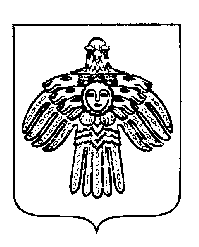 «ПЕЧОРА »  МУНИЦИПАЛЬНÖЙ  РАЙОНСААДМИНИСТРАЦИЯ ПОСТАНОВЛЕНИЕ ШУÖМПОСТАНОВЛЕНИЕ ШУÖМПОСТАНОВЛЕНИЕ ШУÖМ«15    »      мая      2018 г.г. Печора,  Республика Коми                                           № 524       О внесении изменений  в постановление администрации МР «Печора» от 29.06.2018 № 742 «Об оплате труда работников муниципальных учреждений  физической культуры и спорта муниципального образования муниципального района «Печора»